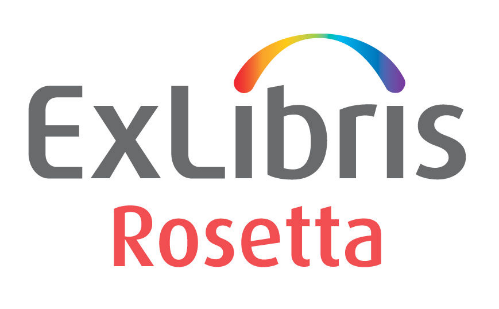 Rosetta Health Checklist ObjectiveThe objective of this checklist is to assess the progress of the deployment process in your library, verify that the library activities are functioning properly, and estimate your readiness for Switch to Support.Perform the Rosetta Health Check by verifying the functionalities listed below. Based on the results of the check list, the deployment status is established by your Project Manager who updates the relevant parties (Support and Product Management).Note that some checks in this list may not be relevant to your library. Their importance for the Health Check depends on your needs and preferences.An asterisk (*) Indicates that the check may involve an external integration.Go Live run dateFirst run date Second run dateOverviewOverviewOverviewOverviewOverviewGeneralYesNoNACommentsDo you have an understanding of the Rosetta workflow that allows you to perform your daily work and to implement new workflows, if needed?Were you introduced to the Rosetta modules?Do you know how to switch between the Deposit, Management, and Administration modules?Can you track and view deposits (SIPs)?Can you track and view IEs and Files?Were you introduced to the Rosetta data model - IE, Representations, Files, Collections?Can you explain the difference between Deposit ID / SIP ID and IE?Deposit ModuleDeposit ModuleDeposit ModuleDeposit ModuleDeposit ModuleLibrary ActivityYesNoNACommentsCan you create new Producers and Producer Agents?Can you deposit new digital material?Have you configured new material flows?Can you configure and use access rights?Have you configured and use retention policies?Have you created / updated submission formats?Have you configured submission job(s)?Can you use the deposit wizard to ingest materials?Can you use and configure the CSV deposit?* Can you use and configure the OAI PMH harvester?* Can you use and configure the METS deposit material flow?* Can you use and configure the FTP deposit material flow?SIP Processing - SubmissionsSIP Processing - SubmissionsSIP Processing - SubmissionsSIP Processing - SubmissionsSIP Processing - SubmissionsLibrary Activity - RequestsYesNoNACommentsAre you using the sampling rate?Can you reject/decline IEs/Files?Can you view an object summary for IE, representation, and file in the TA work bench?Have you done basic trouble-shooting for errors reported in the TA workbench?Have you configured the auto correction rules?Can you configure SIP processing and routing rules?Have you used the Web editor: edit MD and run services?Can you configure new enrichment tasks?Can you configure new validation stack(s)?Data ManagementData ManagementData ManagementData ManagementData ManagementLibrary Activity - RequestsYesNoNACommentsCan you search for an object (simple, advanced) MD search?Can you create and manage sets?Can you create a new task chain?Can you create maintenance processes and monitor process execution?Can you configure collections in Rosetta?Can you trouble-shoot technical issues in the permanent repository?* Has the publishing configuration been completed?Can you delete data from the permanent repository? From the recycle bin?Can you read dashboard reports?Can you to update a representation for an existing IE?* Have you assigned CMS metadata to a Rosetta record?* Do you plan to implement a submission application?User ManagementUser ManagementUser ManagementUser ManagementUser ManagementLibrary ActivityYesNoNACommentsCan you manage staff users?Has PDS configuration been completed?Delivery Delivery Delivery Delivery Delivery Library ActivityYesNoNACommentsHave you configured Delivery rules?Have you configured File / Mets viewers?* Do you plan to configure external viewers?AdministrationAdministrationAdministrationAdministrationAdministrationLibrary ActivityYesNoNACommentsCan you run system checks?Have you defined the Consortia / Institution / Department level and understand its meaning?Have you configured storage rules? Have you been introduced to how storage is managed in Rosetta?Have you defined new plugins for Rosetta?Can you use Rosetta APIs?PreservationPreservationPreservationPreservationPreservationLibrary ActivityYesNoNACommentsCan you update the format library version?Can you define a preservation plan?Can you run risk reports?MiscellaneousMiscellaneousMiscellaneousMiscellaneousMiscellaneousLibrary ActivityYesNoNACommentsCan you extract errors from Rosetta logs?Are you aware of the Developer’s Network?